PREDSEDA NÁRODNEJ RADY SLOVENSKEJ REPUBLIKYČíslo: CRD-4188/2011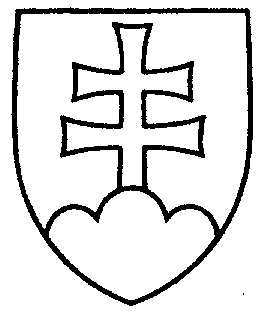 549ROZHODNUTIEPREDSEDU NÁRODNEJ RADY SLOVENSKEJ REPUBLIKYz 21. októbra 2011o pridelení návrhu Ústavnoprávneho výboru Národnej rady Slovenskej republiky na vydanie ústavného zákona na prerokovanie výboru Národnej rady Slovenskej republiky	N a v r h u j e m	Národnej rade Slovenskej republiky	A.  p r i d e l i ť	návrh Ústavnoprávneho výboru Národnej rady Slovenskej republiky na vydanie  ústavného  zákona, ktorým  sa dopĺňa Ústava Slovenskej republiky č. 460/1992 Zb. v znení  neskorších predpisov (tlač 548), doručený 21. októbra 2011	na prerokovanie	Ústavnoprávnemu výboru Národnej rady Slovenskej republiky;	B.  u r č i ť 	k návrhu Ústavnoprávneho výboru Národnej rady Slovenskej republiky na vydanie ústavného zákona ako gestorský Ústavnoprávny výbor Národnej rady Slovenskej republiky s tým, že navrhne lehotu na jeho prerokovanie v druhom čítaní.Pavol   H r u š o v s k ý   v. r.